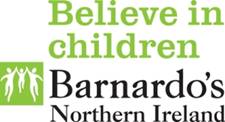 JOB & PERSON PROFILEPROJECT WORKER 2 - Maternity Cover Strabane Family Centre Job Reference Number: NI057/17Barnardo’s vision, mission and valuesVision: to realise Thomas Barnardo’s dream of a world where no child is turned awayPurpose: to transform the lives of the UK’s most vulnerable childrenMission:to reach and help those children whose voices are unheard and whose needs are unmetto defend, safeguard and support them at key moments to change their lives for the betterto fight to change policy, practice and public opinion, andto inspire our people and partners to unite behind our cause.Values:respecting the unique worth of every personencouraging people to fulfil their potentialworking with hopeexercising responsible stewardshipJOB TITLE:			Project Worker 2GRADE:				P26 to 34 (E26C if Social Worker)REGION:			Northern Ireland	LOCATION               	You will be based at Strabane Family Centre.                               	However, you may be required to work at any place where work has to be performed on behalf of Barnardo’s as it may reasonably determine.ACCOUNTABLE FOR (STAFF):	Relevant staff and volunteersRESPONSIBLE TO:		Children’s Services ManagerJob Purpose:To provide advice, support and services to children, young people and their families in accordance with the aims and objectives of the service. Key Responsibilities:For Service Users To work with children, young people and their families, on a one to one or group basis, using a variety of interventions, to identify needs and to achieve positive outcomes.To work in partnership with parents/carers to empower them and to enable them to achieve better outcomes for their children.To work co-operatively with children’s services, health agencies and other community based services, to provide the most effective service for children young people and families.To take responsibility for the more complex cases/situations presenting within the service.To contribute to Service development.To apply safeguarding and child protection procedures. For Resources To be responsible for equipment/resources linked to service delivery.To be responsible for case note recording, contributing to report writing and producing and keeping management information.For People (Staff, Students, Volunteers)Supervision* of staff, students or volunteers may be expected         *allocating work, day to day supervision and supportFor Health and SafetyTo promote, monitor and maintain health safety and security in the working environmentThis Job Description and Person Specification reflect the duties of the post as they exist at this time and may be subject to changed based on the needs of the Department Programme.  The post-holder may be required to undertake other duties commensurate with the salary and competence requirements of this post from time to time as required.SERVICE SPECIFIC INFORMATIONStrabane Family Centre SERVICE SPECIFIC INFORMATIONStrabane Family Centre The information contained below represents the specific area of work undertaken by the Service and is included to provide guidance to applicants on the context of this particular post.The information contained below represents the specific area of work undertaken by the Service and is included to provide guidance to applicants on the context of this particular post.Initial Location of Post:NB: Barnardo’s reserve the right to reasonably move staff to any location where work is to be carried out Address: Barnardo’s Strabane Family Centre2A Melmount RoadStrabane BT82 9BT Initial Location of Post:NB: Barnardo’s reserve the right to reasonably move staff to any location where work is to be carried out Contact Telephone Number:To be notified on appointmentClient Group:Referred and non-referred families and children living in the previously known Strabane District Council area.Service/Support Offered:Strabane Family Centre has been in operation since 1985. The centre currently operates under a Service Level Agreement with the Western Health and Social Care Trust to provide assessed services to families and children up to the age of 12 who have been deemed to be in need of support or protection. Among the services offered by the family centre are therapeutic interventions with children in areas such as identity and life story, self-protection and interventions aimed at supporting children’s emotional well-being. Work is also undertaken with parents and carers to promote healthy relationship and enhance attachment between them and their childrenIn the past 6 years the family centre has secured the lead role for the co-ordination of the Family Support Hub which provides services to families with emerging vulnerabilities. The Hub aims to support families and children up to the age of 18 and is a mechanism for enhancing support services to families in Strabane.Hours of Business:Monday to Friday 9 am to 5 pmOut of Hours Working:N/AJOB PROFILEPERSON PROFILEPERSON PROFILEPERSON PROFILEPERSON PROFILEPERSON PROFILEPOST TITLE:POST TITLE:Project Worker 2Project Worker 2Project Worker 2REGION/NATION:REGION/NATION:Northern IrelandNorthern IrelandNorthern IrelandLINE MANAGED BY:LINE MANAGED BY:Children’s Services ManagerChildren’s Services ManagerChildren’s Services ManagerSUPERVISORY RESPONSIBILITY FOR:SUPERVISORY RESPONSIBILITY FOR:Supervision* of staff, students or volunteers may be expected *allocating work, day to day supervision and supportSupervision* of staff, students or volunteers may be expected *allocating work, day to day supervision and supportSupervision* of staff, students or volunteers may be expected *allocating work, day to day supervision and supportRequirementService Specific Qualifying Factors  Service Specific Qualifying Factors  Essential/DesirableMethod of MeasurementKnowledge/QualificationsQualification mandatory for practiceAwareness of factors impacting on and issues facing vulnerable children and young people and families (e.g. disadvantage, poverty, disability).Knowledge of child/young people developmentKnowledge of safeguarding and promoting the welfare of childrenKnowledge of legislation relevant to service aimsSocial Work Qualification e.g. B.Sc. Degree in Social WorkSocial Work Qualification e.g. B.Sc. Degree in Social WorkAll EssentialApplication form & Assessed at InterviewAssessed at InterviewAssessed at InterviewAssessed at InterviewAssessed at InterviewRequirementService Specific Qualifying Factors  Essential/DesirableMethod of MeasurementExperienceExperience of direct work with children, young people and families.Experience of applying safeguarding and child protection policies and procedures.Demonstrable experience of working therapeutically with children/young people and their familiesExperience of assessmentExperience of writing reports for case conferences and court proceedingsExperience of working and communicating effectively in multi-agency settingsAll EssentialAll Application form & Assessed at InterviewSkills Ability to listen to and communicate effectively with children and young people Ability to work as part of a team.Ability to supervise work of othersAbility to accurately and clearly record case notes deploying the necessary standard of writing and IT skills.Skills cont…Ability to write reports and produce other management information Ability to analyse and resolve problems occurring in relation to service users and or staff supervised.Ability to apply Barnardo’s safeguarding and child protection procedures Ability to apply creative solutions to identified needAbility to engage effectively with service users and demonstrate impact of interventions.Demonstrable ability to prioritise,meet deadlines and assess and manage risk is an integralpart of this postAll EssentialAll EssentialAll Assessment at Interview All Assessment at Interview Please Note:  Applicants must demonstrate in their application form that they currently use the skills outlined above or have used them previously in employment, education, training, volunteering etc.Please Note:  Applicants must demonstrate in their application form that they currently use the skills outlined above or have used them previously in employment, education, training, volunteering etc.Please Note:  Applicants must demonstrate in their application form that they currently use the skills outlined above or have used them previously in employment, education, training, volunteering etc.Please Note:  Applicants must demonstrate in their application form that they currently use the skills outlined above or have used them previously in employment, education, training, volunteering etc.RequirementService Specific Qualifying Factors  Essential/DesirableMethod of MeasurementCircumstances/HealthStaff will have to abide by Barnardo’s Smoking Policy which does not permit smoking at work The successful applicant will be required to undertake mandatory and other training required for the role as identified by Barnardo’s and be expected to participate in team meetings and formal individual & group supervision The successful applicant will be subject to an enhanced Access NI check with Barred list. EssentialEssentialAssessment at InterviewPost Selection Check Managing DiversityCandidates should be able to recognise the unique potential that individuals from differing backgrounds, experiences and perspectives bring to Barnardo’s.It should be implicit in the information provided in their application form that applicants understand the issues faced by people whose life experiences differ from their own.EssentialAssessment at InterviewRequirementService Specific Qualifying Factors  Essential/DesirableMethod of MeasurementBasis and ValuesCandidates should be able to respect Barnardo’s basis and work in accordance with our valuesEssentialAssessment at InterviewOUTLINE TERMS & CONDITIONS OF EMPLOYMENTOUTLINE TERMS & CONDITIONS OF EMPLOYMENTThe following information represents the key terms & conditions of this post and should not be viewed as a Contract of Employment.The following information represents the key terms & conditions of this post and should not be viewed as a Contract of Employment.This post is fixed term 01 September 2017 to 31 March 2018 to cover maternity This post is fixed term 01 September 2017 to 31 March 2018 to cover maternity Salary:£23,427- £30,147 per annum.  Grade E26C paid pro rata.Hours:28 hours per week worked to meet the exigencies of the servicePlace of Work:You will be based at Barnardo’s Strabane Family Centre 2A Melmount Road, Strabane BT82 9BT. However, you may be required to work at any place where work has to be performed on behalf of Barnardo’s as it may reasonably determine.Pay Periods:23rd monthly; direct to building society/bank accountProbationary Period:Normally six monthsAppraisal:AnnualHolidays:26 days per annum. Leave entitlement is increased by 3 days on completion of 5 years’ Barnardo’s service.In addition ten statutory holidays are granted.Pension:Auto-enrolment to Barnardo’s Retirement Savings PlanSmoking Policy:Barnardo’s operates a smoking policyCLOSING DATE FOR RECEIPT OF COMPLETED APPLICATIONS IS12 NOON ON Friday 25 August 2017INTERVIEWS WILL BE HELD : Week beginning 11 September 2017A waiting list of suitable candidates may be held for up to nine months for similar posts which may become availableCLOSING DATE FOR RECEIPT OF COMPLETED APPLICATIONS IS12 NOON ON Friday 25 August 2017INTERVIEWS WILL BE HELD : Week beginning 11 September 2017A waiting list of suitable candidates may be held for up to nine months for similar posts which may become available